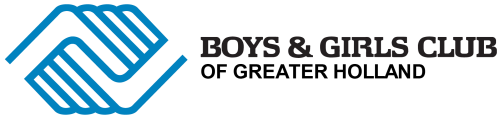 Statement of Purpose
The Boys & Girls Club of Greater Holland appreciates the many people and organizations that want to organize fundraisers to support our work of helping kids that need us most excel in the areas of education and career development; the arts; sports, fitness and recreation; character and leadership development; and health and life skills. However, only those third party events which meet specific criteria and benefit the Boys & Girls Club of Greater Holland will be considered for approval. Each event will be reviewed on a case-by-case basis.Definitions
“Third Party Fundraising Event/Campaign”: A fundraising activity by a non-affiliated group or individual, where the Boys & Girls Club of Greater Holland has no financial responsibilities and little or no staff involvement.“Event Organizer/Coordinator”: Person, group, organization or business hosting a third party fundraising event or campaign to benefit the Boys & Girls Club of Greater Holland.Event Application and Approval
Please review these third party fundraising guidelines before completing the attached application. Please note that:Approval by the Boys & Girls Club of Greater Holland must be obtained before you promote, advertise or hold your event or campaign.Annual events should be registered with the Boys & Girls Club of Greater Holland.You will receive notification regarding approval or decline of your third party fundraiser application within 5 business days from receipt of your application. If approved, you will be provided with additional resources including BGCGH logos and guidelines.How Can the Boys & Girls Club of Greater Holland Help?Offer advice and event planning expertiseProvide promotional materials for approved fundraisersProvide and approve the Boys & Girls Club of Greater Holland logo useLimited promotion of event through website, social media, and e-newslettersProvide letter of authorization and validation to assist in fundraising.Provide tax acknowledgement for donations made payable directly to the Boys & Girls Club of Greater Holland. Only gifts and donations made directly to the Boys & Girls Club of Greater Holland will be considered tax deductible. Unfortunately the Boys & Girls Club of Greater Holland cannot:Provide funding or reimbursement of expensesProvide donor or vendor informationSolicit businesses or vendors for financial or in-kind supportGuarantee event attendance by staff, volunteers  or members (case-by-case basis)Please note: this document applies only to event organizers who wish to use the name of the Boys & Girls Club of Greater Holland or our logo in promoting a public fundraising event or campaign. If you are organizing a private event or internal company event, you do not need to complete this form.Third Party Organizing InformationGroup / Organization: _________________________________________________________________________________________Contact person: ______________________________________________________________________________________________Mailing address: _____________________________________________________________________________________________Phone: _____________________________ Email address: ___________________________________________________________Proposed Event / Campaign Details	Name of proposed event: ______________________________________________________________________________________Description of event: ________________________________________________________________________________________________________________________________________________________________________________________________________________________________________________________________________________________________________________Date(s) of event: _______________________________________ Time: _________________________________________________Venue name: ________________________________________________________________________________________________Event website: _______________________________________________________________________________________________Event social media: ___________________________________________________________________________________________How will funds be raised?		Sponsorships	   Ticket Sales	      Auction            Raffle*	         Donations				Other (please specify): ____________________________________________________________What is the anticipated event attendance? _________________________________________________________________________What are the estimated gross proceeds of your fundraiser? ____________________________________________________________What are the anticipated expenses of your fundraiser? _______________________________________________________________Will proceeds be divided among multiple beneficiaries? _______________________________________________________________	If so, who are the other beneficiaries? _____________________________________________________________________	How will the proceeds be divided? ________________________________________________________________________How do you plan to promote your fundraiser? __________________________________________________________________________________________________________________________________________________________________________________Are you requesting support or event attendance from BGCGH? ________________________________________________________If yes, what are your requests? ___________________________________________________________________________________________________________________________________________________________________________________________________________________________________________________________________________________Please Note: Support and attendance from the Boys & Girls Club of Greater Holland is not guaranteed.I, the undersigned, hereby agrees and acknowledges on behalf of _______________________________________________ (organization) that the Boys & Girls Club of Greater Holland will not be liable for anything associated directly or indirectly with the event organizer or the event/campaign, including but not limited to: expenses; purchases; damage, accidents or thefts to individuals or property; and insurance or liability coverage.Print Name: __________________________________ Signature: ______________________________________________________Organization: _______________________________________________________________ Date: ____________________________Please email, mail or fax your completed application to:Melissa GeertsResource Development Associate
Boys & Girls Club of Greater Holland435 VanRaalte AvenueHolland, MI 49423mgeerts@bgch.orgPhone: 616.392.4102 ext. 107 | Fax: 616.392.7502Once your application is received, it will be reviewed for approval. Thank you for your interest in the supporting our Club!